DZIEŃ DOBRY DZIEWCZYNKI DZISIAJ TEMAT BARDZO CIEKAWY…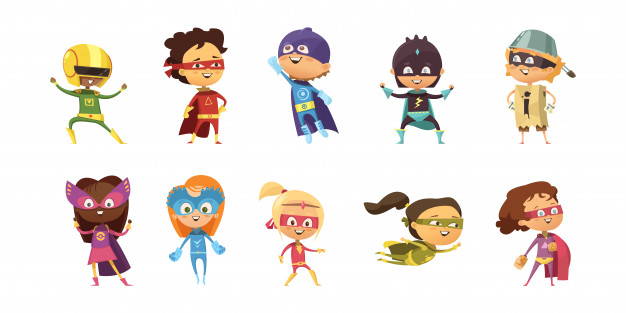 Chciałabym, żebyście dzisiaj wcieliły się w suberbohatera Waszym zadaniem będzie wymyślenie przez was superbohatera, którym chciałybyście być. Napiszcie jakie chciałybyście mieć moce, jak będziecie wyglądać, jaki będziecie miały strój i tak dalej Proszę abyście również narysowały siebie jako wymyślonego superbohatera.Możecie narysować go w programie paint lub po prostu na kartce i zrobić zdjęcie.Wszyscy nasi superbohaterowie zostaną umieszczeni na naszej grupie Ja i Pani Dorotka również szykujemy swoich superbohaterów…Powodzenia !!! Pani Monika  